Civil Rights ProjectMr. Collison – US History II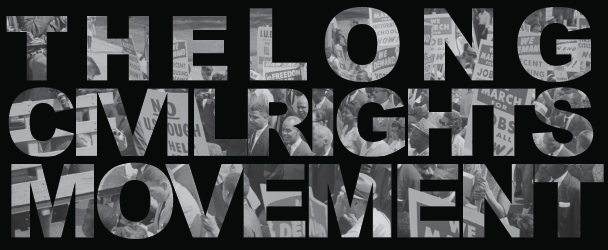 Overview: Despite the Emancipation Proclamation being passed almost 100 years ago, African Americans still lived in an unequal world of disenfranchisement and segregation. The passage of the Civil Rights Act of 1954 struck down the “Separate but equal” doctrine that formed the foundation of segregation throughout states. In the following decades, the struggle for equality was difficult and violent, but the African American community rose to prominence and many leaders etched their names in history. Your task: Working in groups (No more than 4,) you are going to create a portfolio of information on the Civil Rights movement. You are going to put together a collection of key people, events, and themes of the movement. This project will have a group and individual aspect. Your group aspect will be the collection of information, and the individual aspect will be a “one-pager” on any topic, event, or person from the Civil Rights Movement. As a group, you have THREE options for how you are going put this information together: A ‘magazine’This should be typed up and include pictures, along with textA newspaperThis should be typed up and include pictures, along with textA website (10 Extra credit points for completing this option)TimelineDUE Date: March 27th You will have THREE days in the computer lab and/or library, but will need to be doing work on your own outside of the classroom with your group.  GradingThis will count as a TEST grade and will be graded partially on your individual work, and group project. Individual Aspect: 20%Group Aspect: 80%You will also have a traditional test on this unit after you’ve turned in your project. What to include?Organization and summary (1-2 Sentences) of at least 30 major events from given list (Choose 8 events you feel are most important and expand analysis to a paragraph)Events should include correct date, key people, and importance. Be creative with how you group the events (By category, importance, date, presidency, etc.)Introduction/Overview of the movement (Include goals)6 Civil Rights Leaders (One Paragraph Summary of each)Visuals Magazine and newspaper – PicturesWebsite – Pictures and potentially a video clipSome resources people could go to for research on the Civil Rights movementBibliographyList of Major EventsFreedom SummerLetter from Birmingham JailSouthern Manifesto14th Amendment Executive Order 11246Loving vs. Virginia Brown vs. Board of EducationFreedom rides Murder of Emmitt TillBombing of 16th Street Baptist ChurchLittle Rock Nine (Barnett and Eisenhower)CORE is founded (be sure to name by who)Plessy vs. Ferguson Malcolm Little arrested and prison timeJames Meredith and integration of Ole MissCivil Rights Act of 1957Nation of Islam (NOI) is foundedKerner Commission24th Amendment 15th Amendment Jackie Robinson integrations Major League BaseballSCLC is foundedExecutive Order 9981Montgomery Bus BoycottMurder of James Chaney, Andrew Goodman, and Michael SchwernerMarch on Washington for jobs and freedomGreensboro sit-insNewark and Detroit race riotsVoting act of 1965Murder of Medgar EversMalcolm X assassinatedBlack Panthers are founded Memphis Sanitation workers strikeStokely Carmichael and “Black Power” 13th AmendmentWatts RiotsCivil Rights Act of 1968Bloody SundayTommie Smith and John Carlos SNCC is founded (Name by who)Civil Rights Act of 1964“Bull” Connor and Birmingham, Alabama protests Ruby BridgesCivil Rights MovementPortfolio ProjectGrading RubricStudent Name _______________________________________Individual Rubric (One-Pager)______Title (2 Point)______ Image (2 Point)______ Link to Article (2 Point)______ Summary Paragraphs (0-6)  ______ Commentary Paragraph (0-4)______ Questions and answers (0-4) Group Rubric Category161284Required ElementsThe portfolio contains all required elements, including proper dates and informationMost elements are included in the portfolioSome of the elements are included in the portfolioMost of the elements of the portfolio were missingContent and Analytical AccuracyAll information is accurate and explanations of key events and people are thoughtful and accurateMost of the facts displayed in the portfolio are accurate and the analysis is near perfectSome accurate facts are displayed in the portfolio, but the analysis of some events are incorrect or vagueMost facts are missing and the analysis is missing or inaccurate. Attractiveness and CreativityThe information is displayed in a thoughtful and creative manner. Students go above and beyond with organization. Excellent visualsThe portfolio is organized creatively, and is generally attractive in the way the information is presentedThe portfolio is mostly attractive but there are some sections that are a bit messyThe portfolio is distractingly messy or very poorly designed. GrammarThere are no grammatical mistakesThere are few grammatical mistakes There are quite a few grammatical mistakes There are a plethora of grammatical errors throughoutCohesion/Group WorkThere is clear cohesion amongst group members. Everyone is contributing on a consistent basis and it’s evident. Almost all members of the group are contributing consistentlyThe majority of the work is being done by 2 or less members of the groupThere is little cohesion and the group relies on one person to do all the work